ผลการปฏิบัติของ กต.ตร.สภ.บ้านแฮด ประจำปีงบประมาณ 2567เดือน มกราคม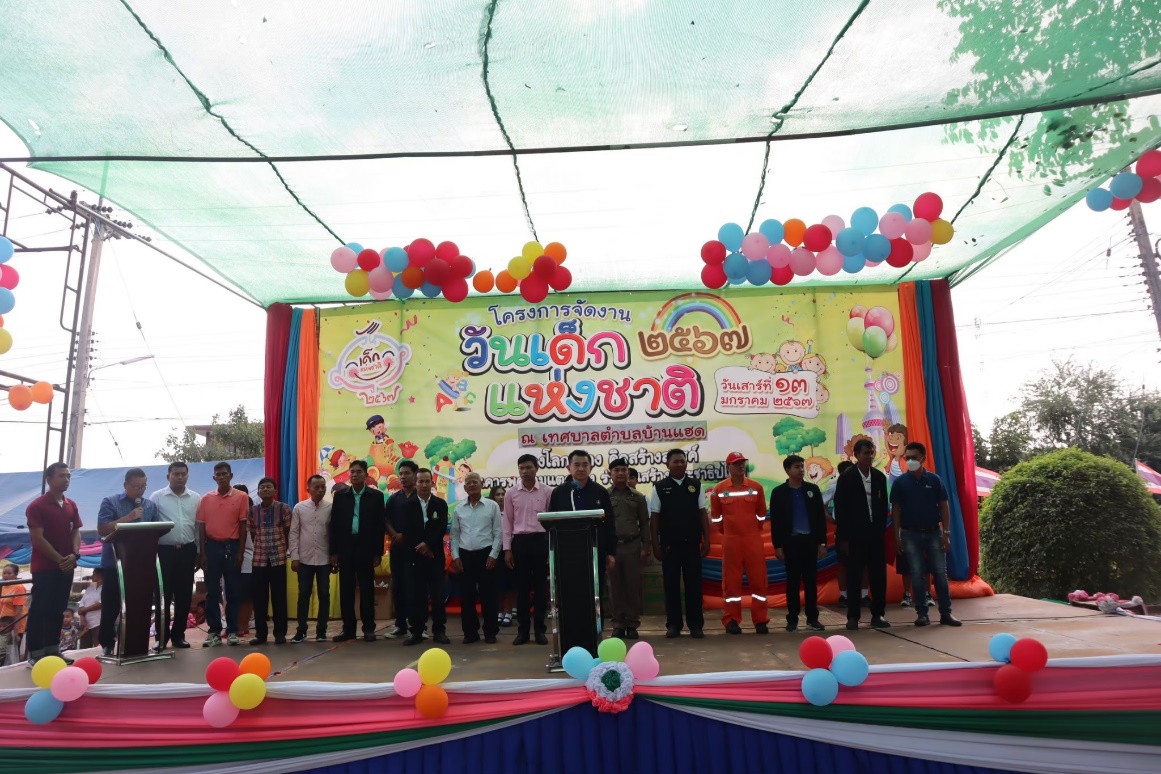 13 มกราคม 2567 เวลา 09.00 น. กต.ตร.สภ.บ้านแฮด ร่วมจัดกิจกรรมวันเด็กแห่งชาติ ณ ลานหน้าเทศบาลตำบลบ้านแฮด